EOTSS Remote Access VPNBYOD PC Client Install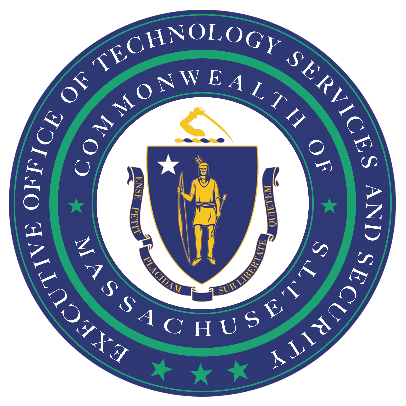 Prepared by the Massachusetts Executive Office of Technology Services and SecurityLast Updated: June 24, 2021Ensure your computer is compatibleBefore getting started, you need to ensure that:You are enrolled in Multi-Factor Authentication (MFA).In order to use the new EOTSS VPN, you must be enrolled in MFA.  Instructions on how to set up MFA can be found here: https://www.mass.gov/guides/set-up-azure-ad-mfaYou have a Commonwealth-issued device, or a Windows 10 personal device.EOTSS prohibits the use of Windows 7 or older personal devices because Microsoft no longer provides support or security patches for the older operating system. Commonwealth-issued devices running Windows 7 are still allowed because EOTSS has purchased extended maintenance and support to cover these devices.If you are trying to install the Commonwealth VPN client on a Commonwealth-issued device via SCCM (Software Center) OR a Mac, please use the following instructions:Instructions for VPN client install/uninstall for Secretariats/Agencies on EOTSS SCCMInstructions for VPN client install BYOD Mac devicesYou have been provisioned with a Commonwealth VPN account.Once the requested VPN account has been provisioned, your agency will notify you that you have access to VPN. If you download the VPN client and are unable to log in, you may need to wait until a VPN account has been provisioned for you.You have Local Admin Rights.To install the EOTSS VPN client or remove an old VPN client, you will need local administrator rights. If you are using a Commonwealth-issued computer, you will likely need to work with your IT support group to install the VPN client. If you are using your personal device, you likely already have local administrator rights.Remove an old VPN client before installing a new one (if necessary)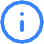 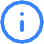 Step 1: Click the Windows logo on the bottom left of the screen, then click “Settings.”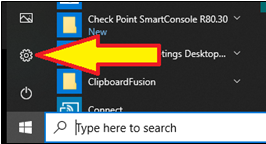 Step 2: Select “Apps” on the Settings page.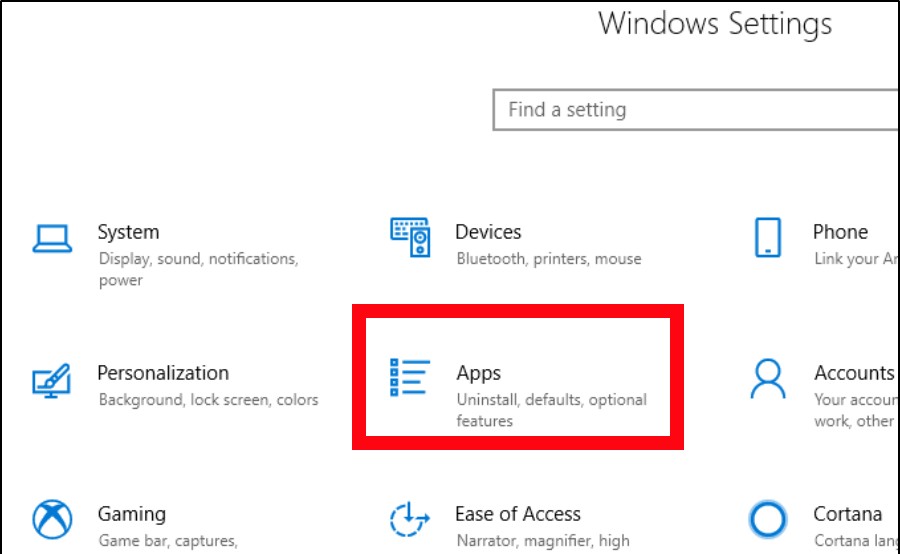 Step 3: On the Apps page, uninstall any item starting with “Pulse Secure.”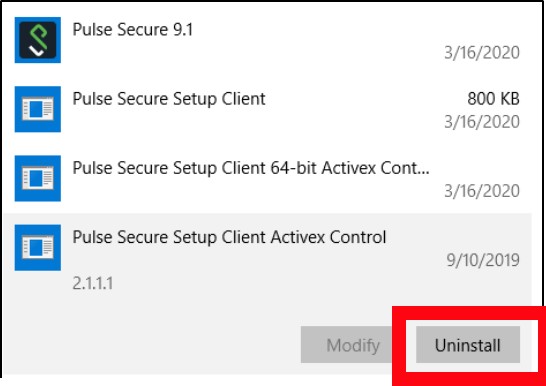 Step 4: Once all old clients have been removed, please reboot the device and then start the tssrav2.exe installation a second time, following the instructions below on how to install the Commonwealth VPN client.Download the Commonwealth VPN clientStep 1: Open Windows File Explorer (Start -> Windows System -> File Explorer OR type "File Explorer" in the Windows search bar).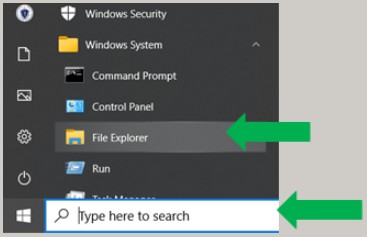 Step 2: In the address/browser line in Windows File Explorer enter ftp://cjisftp.chs.state.ma.us and press enter/return.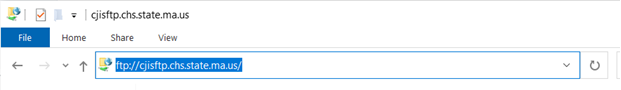 Step 3: You will be prompted to log on.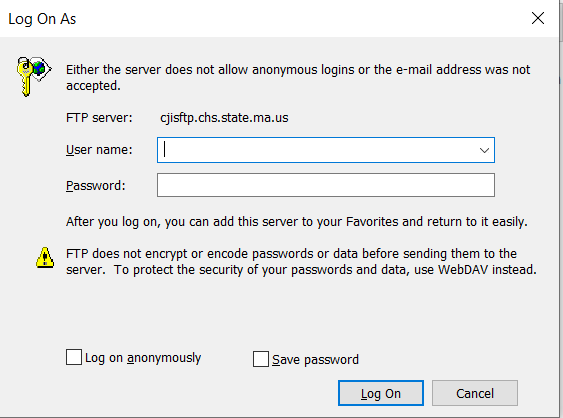 Type in the username: eotssvpnType in the password (case sensitive): VPN@eotssClick “Log On”.Step 4: Right-click on the ﬁle “tssrav2.exe” shown and select “Copy To Folder”.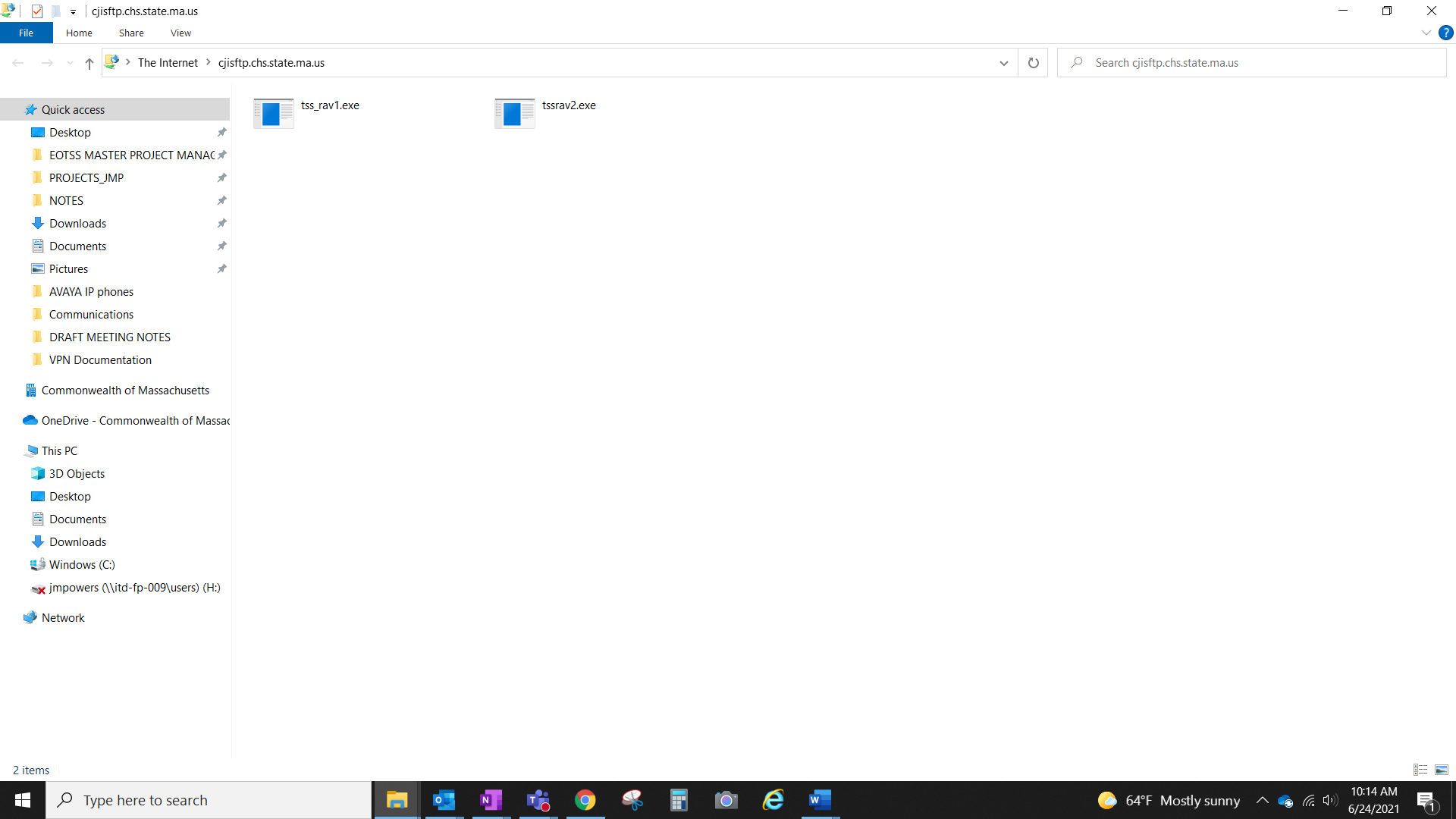 Step 5: Select “Desktop”, then click “OK”.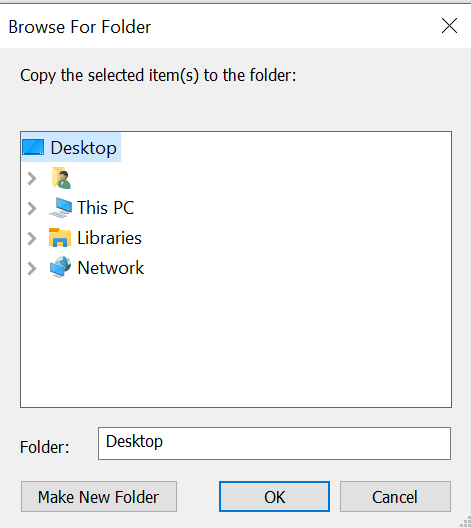 Unpack and install the Commonwealth VPN clientStep 1: Once the ﬁle “tssrav2.exe” is downloaded to the desktop, double-click on the ﬁle to begin installation.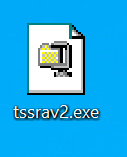 Step 2: If you receive the message below, click “More info” then click “Run anyway”.  If you do not receive the message below, move to Step 3.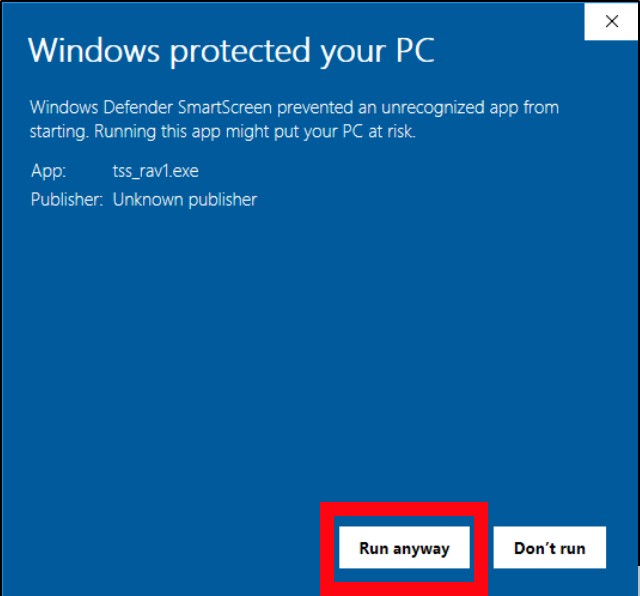 Step 3: If prompted by Windows, click “Yes” to allow tssrav2.exe or the temporary msi file to run..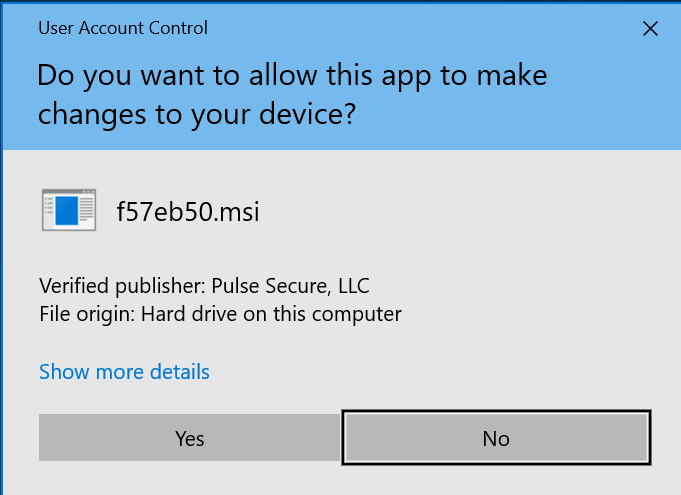 Step 4: If you receive the message below, click “This program ran correctly”.  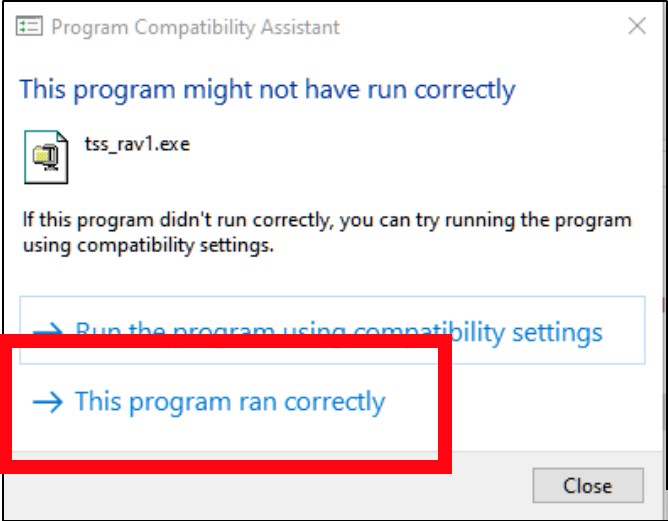 Common errors and how to troubleshootIf you click “This program ran correctly” and a message like the one below appears telling you “Client Already Installed”:Follow the instructions above to Remove an old VPN client before installing a new one (if necessary). Then, follow the instructions to Download the Commonwealth VPN client and Unpack and install the Commonwealth VPN client.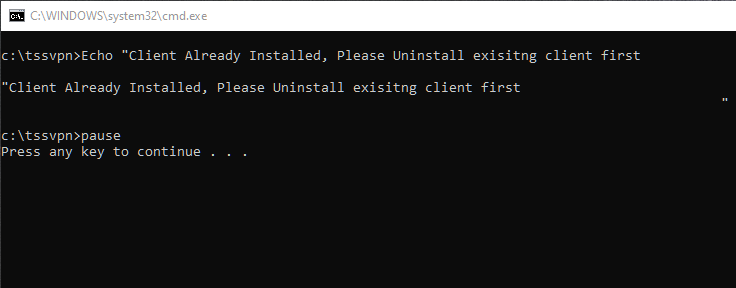 Helpful LinksVPNCommonwealth VPN Servicehttps://www.mass.gov/commonwealth-vpn-serviceCommonwealth VPN FAQshttps://www.mass.gov/info-details/commonwealth-vpn-faqsCommonwealth VPN Eligibility and Requirementshttps://www.mass.gov/info-details/commonwealth-vpn-eligibility-and-requirementsHow to use the Commonwealth VPNhttps://www.mass.gov/info-details/how-to-use-the-commonwealth-vpnMFAMulti-factor Authentication service pagehttps://www.mass.gov/multi-factor-authenticationHow to set up Multi-factor authentication https://www.mass.gov/guides/set-up-azure-ad-mfaMulti-factor authentication FAQshttps://www.mass.gov/info-details/multi-factor-authentication-faqsChanging your Azure MFA security information and default optionshttps://www.mass.gov/info-details/configuring-azure-mfa-security-options-and-changing-default-methodsSupportRequest IT support or serviceshttps://www.mass.gov/how-to/request-it-support-or-servicesServiceNow Portalhttps://massgov.service-now.com/sp